PHT402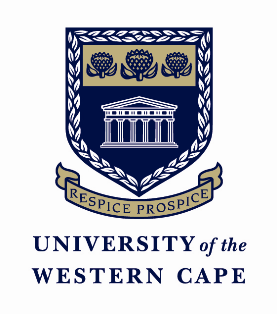 Ethics Assignment DraftDue date: 26 August 2019Miche Autumn Bennett- 3634062
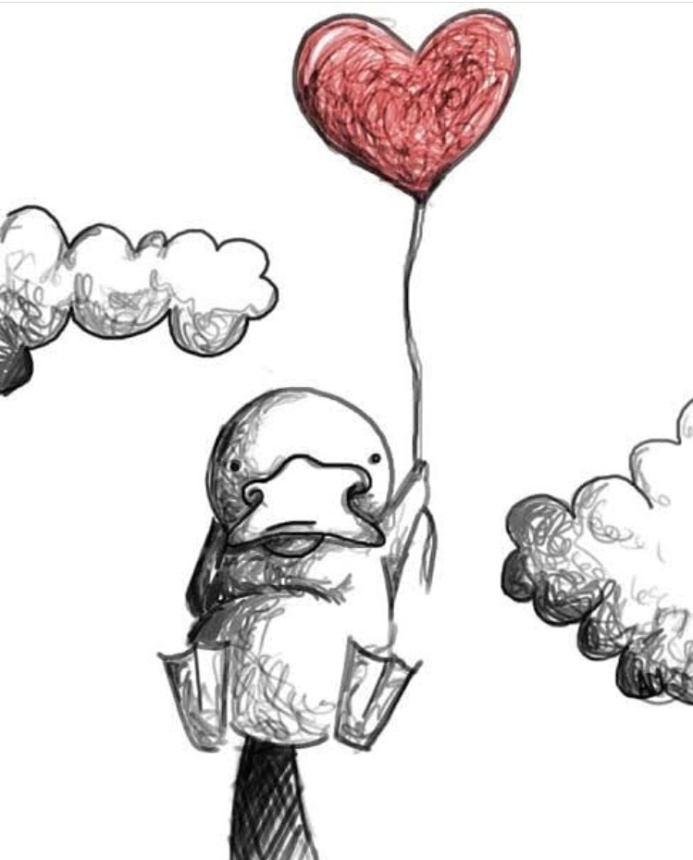 Website:https://images.app.goo.gl/77W6DWtsA9q5ZBWY9 (2013)Reflection:Respecting each other for who we are isn’t the case most of the time because certain people see themselves as more superior than others due to several reasons. When it comes to the work place gender inequality, it was always seen, from past years, that women should stay home and do the household labour while the men went out and worked for the money to provide for the family (Jaffee, n.d). Women are also still seen as inferior in the workplace when it comes to jobs like physiotherapy because some people think that we females are unable to perform the lifting of patients as we are seen as weaker than men. With regards to the image and linking it to the topic of gender inequality, everybody should be treated  the same whether they are female or male and should not be seen as not capable of performing certain job occupations due to us not being ‘strong’ enough.Clinical Experience:After a few days of seeing this male patient in one of my first clinical blocks, he would not want me to treat him because he thought I was not strong enough to handle him and he wanted a male physiotherapist. He would not allow me to treat him and would not allow for further treatment unless it was from a male physiotherapist. I was finished with my clinical block when this happened so was not aware of what happened next.References:D, Jaffee (n.d). Gender inequality in workplace autonomy and authority. Referenced on the 25 August 2019, from https://s3.amazonaws.com/academia.edu.documents/34348092/Jaffee-Gender_Inequality_in_Worplace.pdf?response-content-disposition=inline%3B%20filename%3DGender_inequality_in_workplace_autonomy.pdf&X-Amz-Algorithm=AWS4-HMAC-SHA256&X-Amz-Credential=AKIAIWOWYYGZ2Y53UL3A%2F20190826%2Fus-east-1%2Fs3%2Faws4_request&X-Amz-Date=20190826T205840Z&X-Amz-Expires=3600&X-Amz-SignedHeaders=host&X-Amz-Signature=3a5a26b63bc17963effd15990434ee961fb2447a38ac5ba69aea62410a169b75